СОГЛАСОВАНО                                                    УТВЕРЖДАЮПредседатель МК по направлению                                        Заместитель директора «Индустрия питания»                                                              по учебно-методической работе                                       _____________  Е.С. Глянцева                                         _____________  М.Ю. Халезева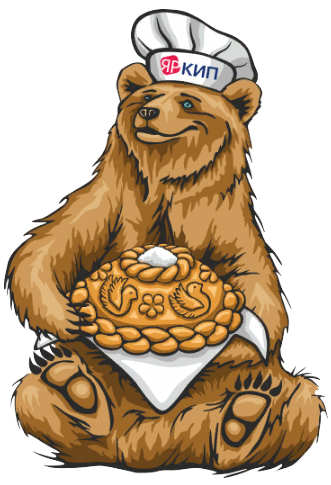 ПОЛОЖЕНИЕо конкурсе - выставке«Подарок маме»среди студентов Ярославского колледжа индустрии питанияЯрославль, 2022ОБЩИЕ ПОЛОЖЕНИЯПоложение о проведении,  конкурса – выставки (далее – конкурс) «Подарок маме» определяет порядок и условия проведения  конкурса  среди студентов групп, обучающихся в ГПОУ ЯО Ярославском колледже индустрии питания (далее – колледж). Конкурс  проводится 24 ноября 2022 года, выставка работ                                      с 10:00 до 14:00, начало работы жюри в 14:30. 
Адрес проведения конкурса: Ярославль, ул. Советская, 77,  корпус 1, кафе «Тетрис».ЦЕЛИ И ЗАДАЧИ КОНКУРСАОсновные цели конкурса:Повышение качества подготовки специалистов для сферы общественного питания, популяризации рабочих профессий;Закрепление знаний, отработка умений и навыков, формируемых на учебных занятиях;Повышение личного профессионального мастерства студентов;Формирование общих компетенций и профессиональных компетенций. Задачами конкурса являются: развитие творческих способностей студентов;закрепление навыков приготовления изделий из теста, шоколада, сахара длительного хранения;формирование умений и навыков по разработке фирменных изделий;развитие умений и навыков поиска информации (интересных рецептур);привитие любви и интереса к профессии;ОРГАНИЗАЦИЯ КОНКУРСАОрганизатором конкурса является колледж.Разработчики Положения о Фестивале является Чекаурова М.С.,             Беляева Ф.М.,   мастера производственного обучения.  3.3. К участию в конкурсе приглашаются студенты всех учебных групп.                             3.4.  Жюри формируется из специалистов колледжа. Председатель: Прияткина И.В. – заместитель директора по учебно-производственной работе. Члены жюри: Глянцева Е.С. – председатель МК по направлению «Индустрия питания», Дорофеева А.В. – мастер производственного обучения.Функции жюри включают в себя оценку выполнения заданий участниками конкурса по установленным критериям, подведение итогов конкурса.ПОРЯДОК ПРОВЕДЕНИЯ ФЕСТИВАЛЯ4.1.	Информация о проведении Конкурс размещается на сайте колледжа.4.2.	Конкурс проводится в групповой и индивидуальной  форме, очном формате.4.3.	Участники представляют домашнее задание, приготовленные изделия из теста, сахара, шоколада в индивидуальной упаковке на общих столах, оформленных организаторами заранее.  При регистрации необходимо внести информацию об авторе блюда, наименовании и составе изделия.4.4. Работы сдаются 23 ноября до 15:00 организаторам конкурса, мастерская «Кондитерское дело», корпус 1.4.5. Фестиваль включает оценку членами жюри домашнего задания: изделий из теста, сахара или шоколада в индивидуальной упаковке.	 ОПРЕДЕЛЕНИЕ ПОБЕДИТЕЛЕЙ ФЕСТИВАЛЯ5.1.	Подведение итогов конкурса будет проводиться по следующим номинациям: «Подарок из шоколада»; «Оригинальный подарок из безе»;«Самый душевный пряник»;«Сладкий букет»;«Приз зрительских симпатий»;«Лучший подарок маме».5.2.	Конкурсные работы оцениваются по следующим критериям:соответствие тематике конкурса (от 0 до 5 баллов);оригинальность и креативность (от 0 до 5 баллов); эстетический вид и художественный вкус автора (от 0 до 5)           Максимальное количество баллов - 15ПОДВЕДЕНИЕ ИТОГОВ И НАГРАЖДЕНИЕ6.1.	Лучшие участники определяются по номинациям и награждаются Дипломами победителей. Остальные участники конкурса награждаются грамотами за участие. 7.	ЗАЯВКА НА УЧАСТИЕ В ФЕСТИВАЛЕ7.1.	 Заявка на участие в конкурсе принимаются до 22 ноября 2022 года по ссылке,  https://forms.gle/neDdfHCN4dgdvcKi87.2.	Консультации по участию в конкурсе можно получить у Глянцевой Е.С., председателя МК по направлению «Индустрия питания», (кабинет 30, корпус 2), Чекауровой М.С., мастера производственного обучения (кабинет 28, корпус 1).